Уведомление о проведении публичных консультаций посредством сбора замечаний и предложений организаций и граждан в рамках анализа проекта нормативного правового акта на предмет его влияния на конкуренцию Приложение 1Анкетаучастника публичных консультаций, проводимых посредством сбора замечаний и предложений организаций и граждан в рамках анализа проекта нормативного правового акта на предмет его влияния на конкуренциюОбщие сведения об участнике публичных консультаций2. Общие сведения о проекте нормативного правового актаПриложение 2Обоснование необходимости реализации предлагаемых решений посредством принятия нормативного правового акта, в том числе их влияния на конкуренцию Приложение 3ПРОЕКТП О С Т А Н О В Л Е Н И ЕАДМИНИСТРАЦИИ ВЕЙДЕЛЕВСКОГО РАЙОНАБЕЛГОРОДСКОЙ ОБЛАСТИп. Вейделевка          «___»   __________  2022 г.                                                     №____Об утверждении состава и Положения о комиссии по оценке целесообразности отчуждения муниципального имуществаВ соответствии с Федеральным законом от 14 ноября 2002 года №161-ФЗ «» О государственных и муниципальных унитарных предприятиях», положением «О порядке управления, распоряжения, списания муниципальной собственности муниципального района «Вейделевский район», утверждённым решением Муниципального совета Вейделевского района от 31.12.2015 года №8, в целях организации своевременного принятия решения о возможности (невозможности) отчуждения объектов недвижимого имущества и особо ценного движимого имущества, закрепленного за муниципальными учреждениями постановляю:Создать комиссию по оценке целесообразности отчуждения муниципального имущества муниципального района «Вейделевский район».Утвердить прилагаемые:- Положение о комиссии по проведению оценки целесообразности отчуждения муниципального имущества муниципального района «Вейделевский район»;- Порядок проведения оценки целесообразности отчуждения муниципального имущества муниципального района «Вейделевский район»;- состав комиссии по проведению оценки целесообразности отчуждения муниципального имущества муниципального района «Вейделевский район».3. Заместителю начальника управления по организационно-контрольной и кадровой работе администрации района – начальнику организационно-контрольного отдела Гончаренко О.Н. обеспечить опубликование настоящего постановления в печатном средстве массовой информации муниципального района «Вейделевский район» Белгородской области «Информационный бюллетень Вейделевского района».4. Начальнику отдела делопроизводства, писем, по связям с общественностью и СМИ администрации Вейделевского района –  Авериной Н.В. обеспечить размещение настоящего постановления на официальном сайте администрации Вейделевского района.5. Контроль за исполнением настоящего постановления возложить на первого заместителя главы администрации Вейделевского района по стратегическому развитию района А.В. Рябцева.Глава администрацииВейделевского района                                                               А. ТарасенкоУТВЕРЖДЁНпостановлением администрации Вейделевского районаот «___» ___________ 2022 года №____Положениео комиссии по проведению оценки целесообразности отчуждения муниципального имущества муниципального района «Вейделевский район»1. Общие положения1.1. Положение о комиссии по проведению оценки целесообразности отчуждения муниципального имущества муниципального района «Вейделевский район» (далее – Положение), разработано в целях повышения эффективности упорядочения муниципальной собственностью и недопущения отчуждения имущества, необходимого для реализации полномочий по вопросам местного значения.1.2. В своей деятельности комиссия руководствуется Конституцией Российской Федерации, федеральными конституционными законами, федеральными законами, указами и распоряжениями Президента Российской Федерации, постановлениями и распоряжениями Правительства Российской Федерации, Уставом Белгородской области, законами Белгородской области, постановлениями и распоряжениями Правительства Белгородской области и Губернатора Белгородской области, а также настоящим Положением.2. Функции комиссииКомиссия осуществляет следующие функции:- определение целесообразности (нецелесообразности) совершения сделки по отчуждению имущества, закрепленного за муниципальными учреждениями Вейделевского района (далее - муниципальное имущество, учреждение) на основании заявлений учреждений;- согласование (отказ в согласовании) передачи муниципального имущества, закрепленного за учреждением, в муниципальную собственность.3. Права комиссии3.1. Комиссия в целях выполнения возложенных на нее функций имеет право:3.1.1. Запрашивать у учреждений документы, материалы и информацию, необходимые для принятия решения по рассматриваемым вопросам, и устанавливать сроки их представления.В случае необходимости комиссия вправе запрашивать от органов государственной власти, органов местного самоуправления, предприятий, учреждений, организаций информацию, документы и материалы, необходимые для осуществления своих функций.3.1.2. Выезжать на объект муниципального имущества, учреждения, планируемый к отчуждению.3.1.3. В целях принятия обоснованного и объективного решения приглашать экспертов, специалистов в установленном порядке для участия в заседании комиссии по подготовке решений по вопросам, входящим в компетенцию комиссии. Эксперты и специалисты проводят свою работу на добровольной и безвозмездной основе.3.1.4. Осуществлять иные действия, необходимые для выполнения функций комиссии.4. Организация деятельности комиссии4.1. Комиссия состоит из председателя, заместителя председателя, членов комиссии (с правом голоса), а также секретаря (без права голоса).4.2. Председатель комиссии осуществляет общее руководство деятельностью комиссии, обеспечивает коллегиальность в обсуждении вопросов, распределяет обязанности и дает поручения членам комиссии.4.3. Секретарь комиссии осуществляет организационную и техническую работу по подготовке заседаний комиссии, уведомляет членов комиссии о проведении заседания комиссии, ведет документацию комиссии и протоколы заседаний комиссии, обеспечивает подготовку запросов и обобщение материалов, необходимых для работы комиссии.Секретарь не участвует в голосовании при принятии решения.4.4. Заседание комиссии проводит председатель комиссии, а в его отсутствие - заместитель председателя комиссии.4.5. Заседание комиссии правомочно при наличии кворума, который составляет не менее двух третей членов состава комиссии.4.6. Решение принимается открытым голосованием простым большинством присутствующих на заседании членов комиссии.При равенстве голосов голос председателя считается решающим.4.7. Итоги работы комиссии оформляются протоколом заседания комиссии, который подписывается председателем комиссии в срок не более 5 рабочих дней после дня заседания комиссии. Протоколы хранятся у секретаря комиссии.4.8. По результатам решения комиссии, секретарем оформляется протокол заседания комиссии, а также:- проект заключения о целесообразности (нецелесообразности) совершения сделки по отчуждению государственного имущества;- проект письма о согласовании (отказе в согласовании) министерством отчуждения государственного имущества в муниципальную собственность.__________________УТВЕРЖДЁНпостановлением администрации Вейделевского районаот «___» ___________ 2022 года №____ПОРЯДОК ПРОВЕДЕНИЯ ОЦЕНКИ ПОСЛЕДСТВИЙ ОТЧУЖДЕНИЯ МУНИЦИПАЛЬНОГО ИМУЩЕСТВА, ЗАКРЕПЛЕННОГО ЗА МУНИЦИПАЛЬНЫМИ УЧРЕЖДЕНИЯМИ ВЕЙДЕЛЕВСКОГО РАЙОНАНастоящий Порядок проведения оценки последствий отчуждения государственного имущества, закрепленного за муниципальными учреждениями Вейделевского района (далее - Порядок), разработан в целях повышения эффективности упорядочения муниципальной собственностью и недопущения отчуждения имущества, необходимого для реализации полномочий по вопросам местного значения.2. Для проведения оценки последствий отчуждения муниципального имущества, закрепленного за муниципальными учреждениями Вейделевского района (далее - муниципальное имущество, учреждение), учреждение представляет в комиссию по проведению оценки целесообразности отчуждения муниципального имущества муниципального района «Вейделевский район» (далее - Комиссия) заявление, в котором указывает:- наименование учреждения;- наименование муниципального имущества, являющегося предметом сделки по отчуждению, либо наименование объекта, предлагаемого к отчуждению в собственность муниципального образования, с указанием точного адреса его местонахождения, технических характеристик, общей площади, информации о техническом состоянии муниципального имущества.К заявлению прилагаются следующие документы:- пояснительная записка, содержащая цель передачи имущества и обоснование необходимости и целесообразности отчуждения государственного имущества;- копии правоустанавливающих документов на объект муниципального имущества;- копии технической документации на объект муниципального имущества;- сведения о текущем использовании объекта муниципального имущества;- сведения о техническом состоянии муниципального имущества.Заявление и документы, указанные в настоящем пункте и представленные учреждением в Комиссию, должны быть подписаны руководителем учреждения, прошиты и пронумерованы, скреплены печатью учреждения (при наличии печати), копии заверены руководителем учреждения (далее - заявление и документы).3. Комиссия в течение одного рабочего дня со дня регистрации заявления и документов передает их секретарю комиссии по проведению оценки последствий отчуждения муниципального имущества, закрепленного за муниципальными учреждениями Вейделевского района (далее - комиссия).4. Секретарь комиссии в течение 3 рабочих дней со дня регистрации заявления и документов, проверяет их на комплектность и соответствие требованиям, установленным пунктом 2 настоящего Порядка, и в случае представления неполного пакета документов и (или) их несоответствия указанным требованиям, возвращает заявление и документы в учреждение с указанием оснований для возврата.Учреждение в течение 5 рабочих дней со дня получения от секретаря комиссии заявления и документов, устраняет основания для возврата документов и повторно представляет их в Комиссию.5. В случае отсутствия оснований для возврата заявления и документов секретарь передает их на рассмотрение Комиссии в срок не более 5 рабочих дней со дня регистрации документов. Комиссия в течение 4 рабочих дней со дня передачи документов рассматривает заявление и документы на заседании комиссии, проводит оценку последствий отчуждения муниципального имущества на предмет соответствия критериям оценки последствий отчуждения муниципального имущества, указанных в пункте 6 настоящего Порядка, и оформляет решение в виде протокола.6. Оценку последствий отчуждения муниципального имущества Комиссия проводит по следующим критериям:- возможность и целесообразность дальнейшего использования муниципального имущества по назначению на основании его технических характеристик и его месторасположения;- необходимость использования государственного имущества по прямому назначению учреждением в соответствии с предметом, целями и видами его деятельности;- экономическая обоснованность отчуждения муниципального имущества.7. По результатам рассмотрения заявления и документов Комиссия принимает решение:- о целесообразности (нецелесообразности) совершения сделки по отчуждению муниципального имущества;- о согласовании (отказе в согласовании) отчуждения муниципального имущества.8. На основании решения Комиссии, оформленного протоколом заседания комиссии, секретарь Комиссии подготавливает для принятия решения главой администрации Вейделевского района:- проекта заключения администрации Вейделевского района о целесообразности (нецелесообразности) совершения сделки по отчуждению муниципального имущества;- проекта письма администрации Вейделевского района о согласовании либо отказе в согласовании отчуждения муниципального имущества.__________________	УТВЕРЖДЁНпостановлением администрации Вейделевского районаот «___» ___________ 2022 года №____

СОСТАВ КОМИССИИ по проведению оценки целесообразности отчуждения муниципального имущества муниципального района «Вейделевский район»__________________Администрация Вейделевского районауведомляет о проведении публичных консультаций посредством сбора замечаний и предложений организаций и граждан по проекту постановления администрации Вейделевского района «Об утверждении состава и Положения о комиссии по оценке целесообразности отчуждения муниципального имущества» (наименование нормативного правового администрации Вейделевского района)на предмет его влияния на конкуренциюВ рамках публичных консультаций все заинтересованные лица могут направить свои замечания и предложения по проекту нормативного правового акта на предмет его влияния на конкуренцию.Замечания и предложения принимаются по адресу: Белгородская область, п. Вейделевка, ул. Первомайская, 1, кабинет 319, а также по адресу электронной почты: glumova_ma@ve.belregion.ru. Сроки приема замечаний и предложений: с 25.04.2022 года по 05.05.2022 года.С учетом анализа поступивших замечаний и предложений будет подготовлен сводный доклад о результатах анализа проектов нормативных правовых актов администрации Вейделевского района, действующих нормативных правовых актов администрации Вейделевского района на предмет выявления рисков нарушения антимонопольного законодательства за 2022 год (указывается отчетный год), который до 01.03.2023_ (указывается год, следующий за отчетным) в составе ежегодного доклада об антимонопольном комплаенсе будет размещен на официальном сайте администрации Вейделевского района в разделе «Антимонопольный комплаенс».К уведомлению прилагаются:1. Анкета участника публичных консультаций в формате word.2. Текст проекта нормативного правового акта в формате word.3. Текст действующего нормативного правового акта в формате word (если проектом анализируемого нормативного правового акта вносятся изменения).4. Обоснование необходимости реализации предлагаемых решений посредством принятия нормативного правового акта, в том числе их влияния на конкуренцию, в формате word.Место размещения приложений в информационно-телекоммуникационной сети «Интернет» - официальный сайт администрации Вейделевского района, раздел «Антимонопольный комплаенс»: http://www.veidadm.ru/publichnye-konsultacii-v-ramkah-analiza-proektov-normativnyh-pravovyh-aktov/.Контактное лицо: Глумова Марина Алексеевна – заместитель начальника управления - начальник отдела имущественных и земельных отношений управления экономического развития и прогнозирования администрации района, 8(47237) 5-55-48.  Режим работы:с 8-00 до 17-00, перерыв с 12-00 до 13-00Наименование хозяйствующего субъекта (организации)Администрация муниципального района «Вейделевский район»Сфера деятельности хозяйствующего субъекта (организации)Деятельность органов местного самоуправления по управлению вопросами общего характераИНН хозяйствующего субъекта (организации)3105001092ФИО участника публичных консультацийАдминистрация муниципального района «Вейделевский район»Контактный телефон8-47237-5-55-48Адрес электронной почтыglumova_ma@ve.belregion.ru.Проект постановления администрации Вейделевского района «Об утверждении состава и Положения о комиссии по оценке целесообразности отчуждения муниципального имущества» 1. Могут ли положения проекта нормативного правового акта оказать влияние на конкуренцию на рынках товаров, работ, услуг Вейделевского района?2. Присутствуют ли в проекте нормативного правового акта положения, которые могут оказать негативное влияние на конкуренцию на рынках товаров, работ, услуг Вейделевского района?3. Какие положения проекта нормативного правового акта могут привести к недопущению, ограничению или устранению конкуренции на рынках товаров, работ, услуг Вейделевского района? Укажите номер подпункта, пункта, части, статьи проекта нормативного правового акта и их содержание.4. На каких рынках товаров, работ, услуг может ухудшиться состояние конкурентной среды в результате принятия нормативного правового акта?5. Какие положения антимонопольного законодательства могут быть нарушены?6. Какие возможны негативные последствия для конкуренции в случае принятия нормативного правового акта в данной редакции?7. Ваши замечания и предложения по проекту нормативного правового акта в целях учета требований антимонопольного законодательства:Замечания и предложения принимаются по адресу: Белгородская обл., п. Вейделевка,             ул. Первомайская, 1, каб. 319, а также по адресу электронной почты:  glumova-trud@ve.belregion.ru.Сроки приема предложений и замечаний: с 25.04.2022 года по 05.05.2022 годПроект постановления администрации Вейделевского района «Об утверждении состава и Положения о комиссии по оценке целесообразности отчуждения муниципального имущества» _____________________________________________________________________Управление экономического развития и прогнозирования администрации Вейделевского района 1. Обоснование необходимости принятия нормативного правового акта (основания, концепция, цели, задачи, последствия принятия):Статья 8.2. Федерального закона от 26 декабря 2008 года № 294-ФЗ «О защите прав юридических лиц и индивидуальных предпринимателей при осуществлении государственного контроля (надзора) и муниципального контроля2. Информация о влиянии положений проекта нормативного правового акта на состояние конкурентной среды на рынках товаров, работ, услуг Вейделевского района (окажет/не окажет, если окажет, укажите какое влияние и на какие товарные рынки):Не окажет3. Информация о положениях проекта нормативного правового акта, которые могут привести к недопущению, ограничению или устранению конкуренции на рынках товаров, работ, услуг Вейделевского района (отсутствуют/присутствуют, если присутствуют, отразите короткое обоснование их наличия):Отсутствуют№ п/пФИО члена комиссииЗанимаемая должность члена комиссии1Рябцев Александр Васильевич- первый заместитель главы администрации по стратегическому развитию района – председатель комиссии2Шевченко Александра Юрьевна- начальник управления экономического развития и прогнозирования администрации района – заместитель председателя комиссии3Накостик Наталья Петровна- главный специалист отдела имущественных и земельных отношений управления экономического развития и прогнозирования администрации района – секретарь комиссииЧлены комиссии:Члены комиссии:Члены комиссии:4Масютенко Галина Николаевна- начальник управления финансов и налоговой политики администрации района5Глумова Марина Алексеевна- заместитель начальника управления - начальник отдела имущественных и земельных отношений управления экономического развития и прогнозирования администрации района6Ханина Ольга Николаевна- заместитель руководителя аппарата главы администрации района – начальник юридического отдела администрации района7(по согласованию)- представитель министерства имущественных и земельных отношений области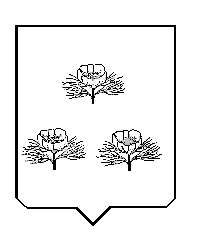 